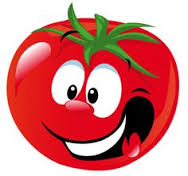 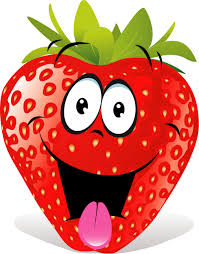 MondayTuesdayWednesdayThursdayFridayBreakfastSelection of cereal and toast with milk or waterSelection of cereal and toast with milk or waterSelection of cereal and toast with milk or waterSelection of cereal and toast with milk or waterSelection of cereal and toast with milk or waterSoup of the week                                             Potato and leek soup with selection of sandwiches                                             Potato and leek soup with selection of sandwiches                                             Potato and leek soup with selection of sandwiches                                             Potato and leek soup with selection of sandwiches                                             Potato and leek soup with selection of sandwiches Lunch choice 1Lunch choice 2 - VPuddingPlain/ham omelette Toast and beans Yoghurt /Banana and watermelon Cowboy PieMac and cheese with peasBiscuits/Apple and melonBeef pot Pie (Beef, carrots, peas with pastry)Cheese Pizza and garlic breadJelly /pears and tangerineFish fingers and beansCreamy tomato pasta Crispy Cake /Pineapple and bananaCheese or Ham toasties with wafflesFruit SaladAfternoon snack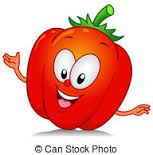 Bagels with cheese or jam Fresh fruitfresh milk or waterSponge CakeFresh fruitfresh milk or waterBreadsticks and selection of dipsFresh fruitfresh milk or waterWraps with cheese or hamBabies/A/C – Crackers with butter/cheeseFresh fruitfresh milk or waterDigestive biscuits and yoghurtFresh fruitfresh milk or water